ПРЕДСТАВЛЕНИЕна Коровко Татьяну Александровну
 для аттестации в целях установления соответствия занимаемой должностиВ аттестационную комиссиюФилиала МБОУ «Жариковская СОШ ПМР» в с. Нестеровка»Наименование должности
(на дату проведения аттестации)Учитель  обществознанияДата заключения трудового договора
(по аттестуемой должности)№21 от05.09.2007гУровень образования и (или) квалификации по специальности или направлению подготовкиВысшее – диплом  Приморский сельскохозяйственный институт окончила 1988г. Квалификация: экономист организатор. Дальневосточный федеральный университет диплом о профессиональной переподготовке. Прошла профессиональную переподготовку по программе « Педагогика и образование» квалификация не предусмотрена. 2014гИнформация о получении дополнительного профессионального образования по профилю педагогической деятельностиКурсы повышения квалификации:Диплом профессиональной переподготовки в отделении дополнительного образования ООО «Издательство «Учитель»  право на ведение профессиональной деятельности «Педагогическое образование: учитель общеобразовательной организации ( математика)» 2016г. Диплом профессиональной переподготовки в отделении дополнительного образования ООО «Издательство «Учитель»  право на ведение профессиональной деятельности «Педагогическое образование: учитель общеобразовательной организации ( обществознание)» 2016г.Удостоверение о повышении квалификации ООО издательство «Учитель» Повышение квалификации по дополнительной профессиональной программе Основы религиозных культур и светской этике в контексте ФГОС НОО» 2016г.  Повышение квалификации по программе инновационные практики обучения и воспитания: Формирование учебной мотивации школьников к учению и саморазвитию ГАУ ДПОПК ИРО 2019гРезультаты предыдущих аттестаций
(в случае их проведения)Приказ № 7 от 01.04.2004г Присвоена II квалификационная категория Приказ №164 от 29.12.2007г Присвоена I квалификационная категория Приказ № 13 ат – 17.04.2015г Присвоена  I квалификационная категорияпродлили до 31.12.2020гМотивированная всесторонняя и объективная оценка профессиональных, деловых качеств, результатов профессиональной деятельности педагогического работника по выполнению трудовых обязанностей, возложенных на него трудовым договоромПрофессиональные качества Коровко Татьяна Александровна обеспечивают:эффективное решение профессионально-педагогических проблем и типичных профессиональных задач, возникающих в реальных ситуациях педагогической деятельности, с использованием жизненного опыта; владение современными образовательными и воспитательными технологиями, технологиями педагогической диагностики, методическими приемами и их постоянное совершенствование; использование методических идей, новой литературы и иных источников информации в области содержания деятельности и методик преподавания и воспитания для построения современных занятий с обучающимися, осуществление рефлексии;эффективный поиск, структурирование информации, ее адаптация к особенностям педагогического и/или воспитательного процесса и дидактическим требованиям, квалифицированная работа с различными информационными ресурсами, программно-методическими комплексами, позволяющими проектировать решение педагогических проблем и практических задач; регулярная самостоятельная познавательная деятельность, готовность к ведению дистанционной образовательной деятельности, использование компьютерных и мультимедийных технологий, цифровых образовательных ресурсов в образовательном процессе, ведение документации образовательной организации на электронных носителях;эффективное конструирование прямой и обратной связи с другими участниками образовательного и/или воспитательного процесса;установление контакта с обучающимися разного возраста, родителями (законными представителями), коллегами по работе;умение организовывать совместную деятельность для достижения социально значимых целей;умение убеждать, аргументировать свою позицию;эффективное использование в профессиональной деятельности законодательных и иных нормативных правовых документов для решения соответствующих профессиональных задач.Деловые качества Коровко Татьяна Александровна позволяют провести сравнительный анализ учебных программ, обосновать свой выбор. Учитель постоянно изучает нормативные документы, отражающие требования к содержанию и результатам учебной деятельности. Обоснованно выбирает УМК по преподаваемым предметам.Оценка результатов профессиональной деятельности. В результате работы Коровко Татьяны Александровны  успеваемость по предмету                  « обществознанию» стабильная. 50% обучающихся при выборе экзамена выбирают 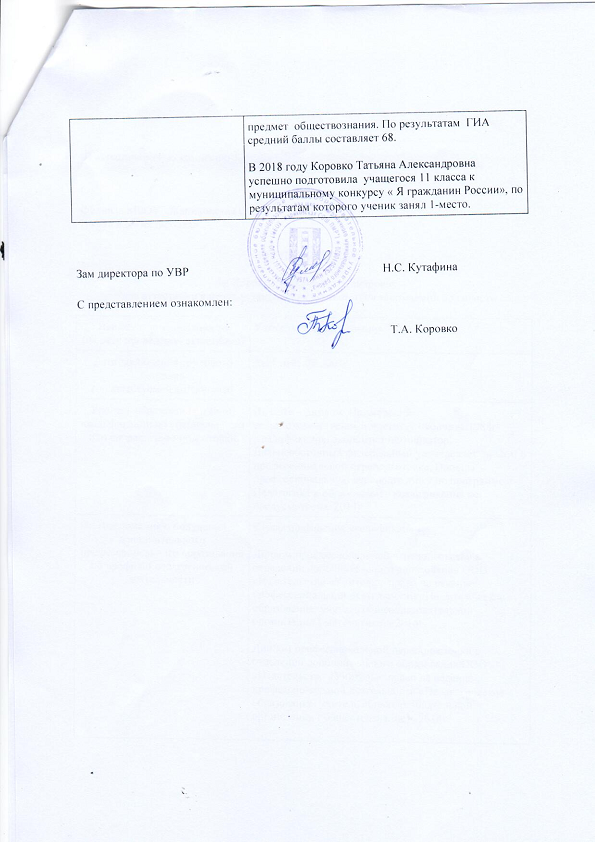 